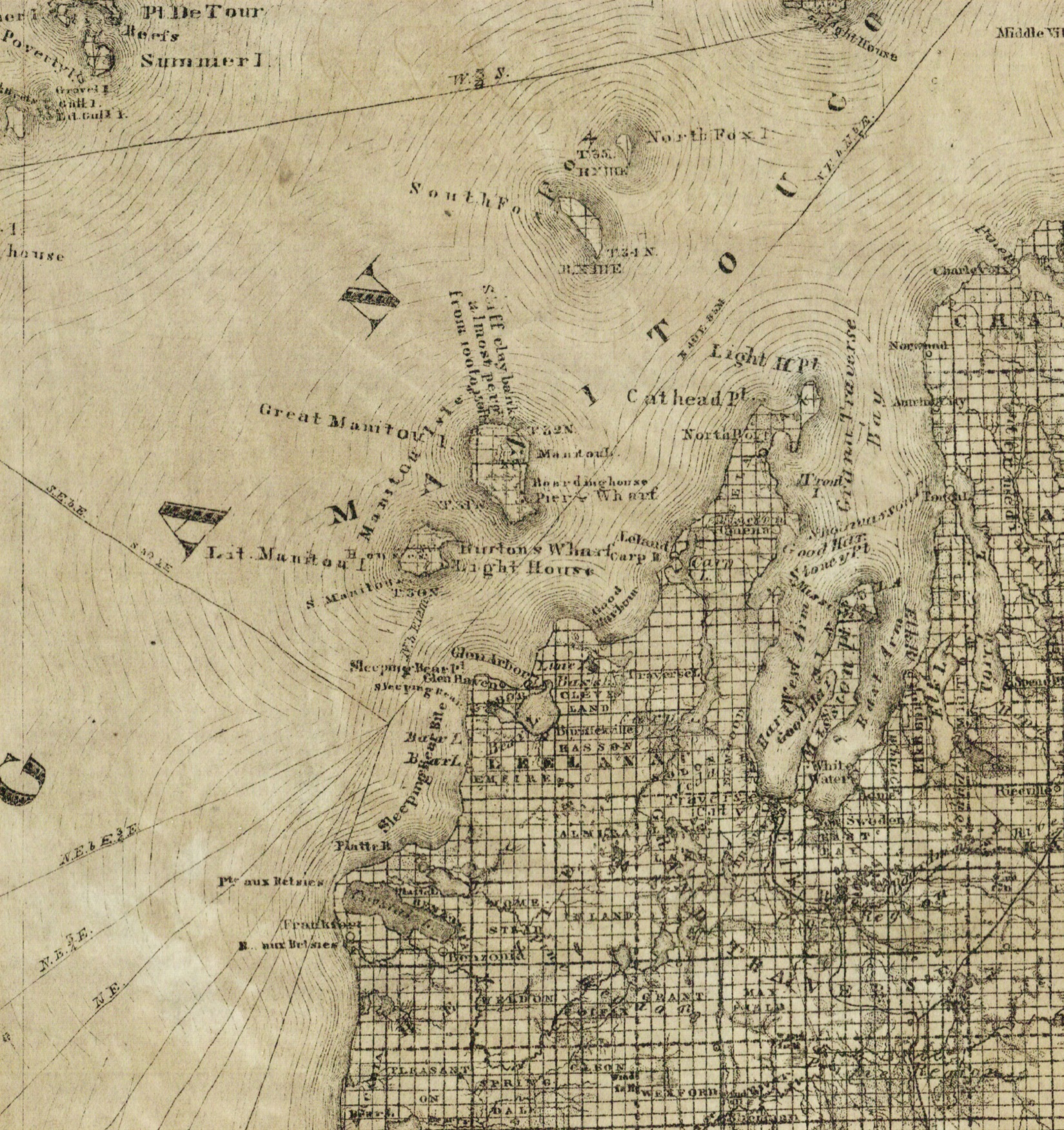 1873c-GT-crop-Clarke